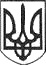 РЕШЕТИЛІВСЬКА МІСЬКА РАДАПОЛТАВСЬКОЇ ОБЛАСТІВИКОНАВЧИЙ КОМІТЕТРІШЕННЯ29 березня 2021 року                                                                                      № 83Про затвердження висновків про вартість майна для передачійого в оренду Керуючись законами України „Про місцеве самоврядування в Україні”, „Про оренду державного та комунального майна”, Порядком передачі в оренду державного та комунального майна, затвердженим постановою Кабінету Міністрів України від 03.06.2020 № 483, Методикою оцінки об'єктів оренди, затвердженою постановою Кабінету Міністрів України від 04.10.1995 № 629,  рішенням третьої позачергової сесії Решетилівської міської ради восьмого скликання від 27.01.2021 № 105-3-VІІІ „Про затвердження документів щодо оренди майна Решетилівської міської територіальної громади”, виконавчий комітет Решетилівської міської радиВИРІШИВ:Затвердити висновки про вартість майна для передачі його в оренду, що розташоване за адресою: вул. Освітянська, 8, с-ще Покровське, нежитлове приміщення загальною площею 21,1 кв.м., вартістю 25300,00 грн.(двадцять п'ять тисяч триста гривень 00 коп.); вул. Центральна, 20, с. Колотії, нежитлове приміщення загальною площею 28,3 кв.м., вартістю 47230,00 грн. (сорок сім тисяч двісті тридцять гривень 00 коп.); вул. Вишнева, 26, с. Хрещате, нежитлове приміщення загальною площею 27,14 кв.м., вартістю 19000,00 грн. (дев'ятнадцять тисяч гривень 00коп.); вул. Старокиївська, 6, м. Решетилівка, нежитлове приміщення загальною площею 19,5 кв.м., вартістю 52100,00 грн. (п'ятдесят дві тисячі сто гривень 00 коп.);вул.  Покровська, 16, м. Решетилівка, нежитлове приміщення загальною площею 17,1 кв.м., вартістю 55200,00 грн. (п'ятдесят п'ять тисяч двісті гривень 00 коп.); вул. Покровська, 16, м. Решетилівка, нежитлове приміщення загальною площею 3,5 кв.м., вартістю 14600,00 грн. (чотирнадцять тисяч шістсот гривень 00 коп.);	7) вул. Покровська, 16, м. Решетилівка, нежитлове приміщення загальною площею 14,3 кв.м., вартістю 32500,00 грн. (тридцять дві тисячі п'ятсот гривень 00 коп.);	8) вул. Покровська, 16, м. Решетилівка, нежитлове приміщення загальною площею 12,0 кв. м., вартістю 38700,00 грн. (тридцять вісім тисяч сімсот гривень 00 коп.);	9) вул. Покровська, 16, м. Решетилівка, нежитлове приміщення загальною площею 44,8 кв. м., вартістю 144900,00 грн. (сто сорок чотири тисячі дев'ятсот гривень 00 коп.) ;	10) вул. Покровська, 9, м. Решетилівка, нежитлове приміщення загальною площею 32,8 кв. м., вартістю 94400,00 грн. (дев'яносто чотири тисячі чотириста гривень 00 коп.);	11) вул. Покровська, 9, м. Решетилівка, нежитлове приміщення загальною площею 36,95 кв. м., вартістю 106300,00 грн. (сто шість тисяч триста гривень 00 коп.);	12) вул. Покровська, 16, м. Решетилівка, нежитлове приміщення загальною площею 9,8 кв. м., вартістю 40000,00 грн. (сорок тисяч гривень 00 коп.);	13) вул. Старокиївська, 18, м. Решетилівка, нежитлове приміщення загальною площею 141 кв.м., вартістю 460400,00 грн. (чотириста шістдесят тисяч чотириста гривень 00 коп.);            14) вул. Покровська, 16, м. Решетилівка, нежитлове приміщення загальною площею 51,8 кв. м., вартістю 236100, 00 грн. (двісті тридцять шість тисяч сто гривень).Міський голова                                                                                  О.А. Дядюнова